The Horsell Village School 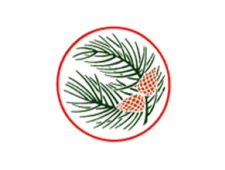 Subject Report 2022 to 2023 Subject Subject GeographyGeographyReport prepared by Kate KnightDate Date 20.09.2220.09.2220.09.2220.09.22Overview of the YearOverview of the YearOverview of the YearOverview of the YearOverview of the YearOverview of the YearTo ensure that planning and provision is up to date with an emphasis on promoting challenge for all, vocabulary development, field work skills and the use of the school environment and locality.To ensure that planning and provision is up to date with an emphasis on promoting challenge for all, vocabulary development, field work skills and the use of the school environment and locality.To ensure that planning and provision is up to date with an emphasis on promoting challenge for all, vocabulary development, field work skills and the use of the school environment and locality.To ensure that planning and provision is up to date with an emphasis on promoting challenge for all, vocabulary development, field work skills and the use of the school environment and locality.To ensure that planning and provision is up to date with an emphasis on promoting challenge for all, vocabulary development, field work skills and the use of the school environment and locality.To ensure that planning and provision is up to date with an emphasis on promoting challenge for all, vocabulary development, field work skills and the use of the school environment and locality.CurriculumCurriculumCurriculumCurriculumCurriculumCurriculumIntentIntentIntentIntentIntentIntentGeography is a subject that is rich with excitement and wonder. It helps children gain a better understanding of our world’s people, places and environments, and the interactions between them. Geography helps children to understand how and why places are changing, and to better imagine, predict and work towards what the future may hold.At the Horsell Village school our intent is to provide a first-class Geography curriculum for all our children, one which stokes children’s innate curiosity, fosters a desire to explore the world that we live in, whilst also igniting a love of learning.  Geography is by nature an investigative subject, one which develops an understanding of concepts, knowledge and skills. The geography lessons at Horsell Village school will encompass this and seek to inspire children’s curiosity of the world and its people, provoking thought about both natural and human environments, whilst also ensuring children have a deep understanding of the Earth’s key physical and human features.It is our intent that lessons will be underpinned with a focus on developing geographical skills and ensuring sound progression of knowledge and a sequenced understanding of key concepts.  That the children should leave the school equipped with skills both transfereable, and hugely beneficial, to their future education.That all our children should leave the school as:Competent geographers who can collect, analyse and interpret a range of geographical sources using field work effectively.   Confident learners with a deep contextual knowledge regarding the world’s locality and an intuitive understanding into the physical and human features of our globe. Individuals who recognise and celebrate diversity. Children are are able to examine their own life experience and life knowledge and compare it with other areas and experiences.Geography is a subject that is rich with excitement and wonder. It helps children gain a better understanding of our world’s people, places and environments, and the interactions between them. Geography helps children to understand how and why places are changing, and to better imagine, predict and work towards what the future may hold.At the Horsell Village school our intent is to provide a first-class Geography curriculum for all our children, one which stokes children’s innate curiosity, fosters a desire to explore the world that we live in, whilst also igniting a love of learning.  Geography is by nature an investigative subject, one which develops an understanding of concepts, knowledge and skills. The geography lessons at Horsell Village school will encompass this and seek to inspire children’s curiosity of the world and its people, provoking thought about both natural and human environments, whilst also ensuring children have a deep understanding of the Earth’s key physical and human features.It is our intent that lessons will be underpinned with a focus on developing geographical skills and ensuring sound progression of knowledge and a sequenced understanding of key concepts.  That the children should leave the school equipped with skills both transfereable, and hugely beneficial, to their future education.That all our children should leave the school as:Competent geographers who can collect, analyse and interpret a range of geographical sources using field work effectively.   Confident learners with a deep contextual knowledge regarding the world’s locality and an intuitive understanding into the physical and human features of our globe. Individuals who recognise and celebrate diversity. Children are are able to examine their own life experience and life knowledge and compare it with other areas and experiences.Geography is a subject that is rich with excitement and wonder. It helps children gain a better understanding of our world’s people, places and environments, and the interactions between them. Geography helps children to understand how and why places are changing, and to better imagine, predict and work towards what the future may hold.At the Horsell Village school our intent is to provide a first-class Geography curriculum for all our children, one which stokes children’s innate curiosity, fosters a desire to explore the world that we live in, whilst also igniting a love of learning.  Geography is by nature an investigative subject, one which develops an understanding of concepts, knowledge and skills. The geography lessons at Horsell Village school will encompass this and seek to inspire children’s curiosity of the world and its people, provoking thought about both natural and human environments, whilst also ensuring children have a deep understanding of the Earth’s key physical and human features.It is our intent that lessons will be underpinned with a focus on developing geographical skills and ensuring sound progression of knowledge and a sequenced understanding of key concepts.  That the children should leave the school equipped with skills both transfereable, and hugely beneficial, to their future education.That all our children should leave the school as:Competent geographers who can collect, analyse and interpret a range of geographical sources using field work effectively.   Confident learners with a deep contextual knowledge regarding the world’s locality and an intuitive understanding into the physical and human features of our globe. Individuals who recognise and celebrate diversity. Children are are able to examine their own life experience and life knowledge and compare it with other areas and experiences.Geography is a subject that is rich with excitement and wonder. It helps children gain a better understanding of our world’s people, places and environments, and the interactions between them. Geography helps children to understand how and why places are changing, and to better imagine, predict and work towards what the future may hold.At the Horsell Village school our intent is to provide a first-class Geography curriculum for all our children, one which stokes children’s innate curiosity, fosters a desire to explore the world that we live in, whilst also igniting a love of learning.  Geography is by nature an investigative subject, one which develops an understanding of concepts, knowledge and skills. The geography lessons at Horsell Village school will encompass this and seek to inspire children’s curiosity of the world and its people, provoking thought about both natural and human environments, whilst also ensuring children have a deep understanding of the Earth’s key physical and human features.It is our intent that lessons will be underpinned with a focus on developing geographical skills and ensuring sound progression of knowledge and a sequenced understanding of key concepts.  That the children should leave the school equipped with skills both transfereable, and hugely beneficial, to their future education.That all our children should leave the school as:Competent geographers who can collect, analyse and interpret a range of geographical sources using field work effectively.   Confident learners with a deep contextual knowledge regarding the world’s locality and an intuitive understanding into the physical and human features of our globe. Individuals who recognise and celebrate diversity. Children are are able to examine their own life experience and life knowledge and compare it with other areas and experiences.Geography is a subject that is rich with excitement and wonder. It helps children gain a better understanding of our world’s people, places and environments, and the interactions between them. Geography helps children to understand how and why places are changing, and to better imagine, predict and work towards what the future may hold.At the Horsell Village school our intent is to provide a first-class Geography curriculum for all our children, one which stokes children’s innate curiosity, fosters a desire to explore the world that we live in, whilst also igniting a love of learning.  Geography is by nature an investigative subject, one which develops an understanding of concepts, knowledge and skills. The geography lessons at Horsell Village school will encompass this and seek to inspire children’s curiosity of the world and its people, provoking thought about both natural and human environments, whilst also ensuring children have a deep understanding of the Earth’s key physical and human features.It is our intent that lessons will be underpinned with a focus on developing geographical skills and ensuring sound progression of knowledge and a sequenced understanding of key concepts.  That the children should leave the school equipped with skills both transfereable, and hugely beneficial, to their future education.That all our children should leave the school as:Competent geographers who can collect, analyse and interpret a range of geographical sources using field work effectively.   Confident learners with a deep contextual knowledge regarding the world’s locality and an intuitive understanding into the physical and human features of our globe. Individuals who recognise and celebrate diversity. Children are are able to examine their own life experience and life knowledge and compare it with other areas and experiences.Geography is a subject that is rich with excitement and wonder. It helps children gain a better understanding of our world’s people, places and environments, and the interactions between them. Geography helps children to understand how and why places are changing, and to better imagine, predict and work towards what the future may hold.At the Horsell Village school our intent is to provide a first-class Geography curriculum for all our children, one which stokes children’s innate curiosity, fosters a desire to explore the world that we live in, whilst also igniting a love of learning.  Geography is by nature an investigative subject, one which develops an understanding of concepts, knowledge and skills. The geography lessons at Horsell Village school will encompass this and seek to inspire children’s curiosity of the world and its people, provoking thought about both natural and human environments, whilst also ensuring children have a deep understanding of the Earth’s key physical and human features.It is our intent that lessons will be underpinned with a focus on developing geographical skills and ensuring sound progression of knowledge and a sequenced understanding of key concepts.  That the children should leave the school equipped with skills both transfereable, and hugely beneficial, to their future education.That all our children should leave the school as:Competent geographers who can collect, analyse and interpret a range of geographical sources using field work effectively.   Confident learners with a deep contextual knowledge regarding the world’s locality and an intuitive understanding into the physical and human features of our globe. Individuals who recognise and celebrate diversity. Children are are able to examine their own life experience and life knowledge and compare it with other areas and experiences.Implementation Implementation Implementation Implementation Implementation Implementation At the beginning of each topic, using our investigation cycle, children are able to revisit, explore and convey what they know already as well as what they would like to find out. This informs the programme of study and also ensures that lessons are relevant and take account of children’s unique starting points. Teacher’s plan through half-termly topics and plan where cross-curricular links to Geography can be made as part of continuous provision. The introduction of the knowledge and skills progression in Geography (October 2019) will build upon the learning and skill development of the previous years. At the end of each topic children are given the opportunity to re-examine their learning and reflect upon their progress.   In line with our hands on and active geography ethos children will be provided with a wide variety of experiences both inside the classroom and out. We strongly encourage educational visits and bringing visitors into school, enabling the children within our school community to gain first hand immersive experiences which support and strengthen their learning.At the beginning of each topic, using our investigation cycle, children are able to revisit, explore and convey what they know already as well as what they would like to find out. This informs the programme of study and also ensures that lessons are relevant and take account of children’s unique starting points. Teacher’s plan through half-termly topics and plan where cross-curricular links to Geography can be made as part of continuous provision. The introduction of the knowledge and skills progression in Geography (October 2019) will build upon the learning and skill development of the previous years. At the end of each topic children are given the opportunity to re-examine their learning and reflect upon their progress.   In line with our hands on and active geography ethos children will be provided with a wide variety of experiences both inside the classroom and out. We strongly encourage educational visits and bringing visitors into school, enabling the children within our school community to gain first hand immersive experiences which support and strengthen their learning.At the beginning of each topic, using our investigation cycle, children are able to revisit, explore and convey what they know already as well as what they would like to find out. This informs the programme of study and also ensures that lessons are relevant and take account of children’s unique starting points. Teacher’s plan through half-termly topics and plan where cross-curricular links to Geography can be made as part of continuous provision. The introduction of the knowledge and skills progression in Geography (October 2019) will build upon the learning and skill development of the previous years. At the end of each topic children are given the opportunity to re-examine their learning and reflect upon their progress.   In line with our hands on and active geography ethos children will be provided with a wide variety of experiences both inside the classroom and out. We strongly encourage educational visits and bringing visitors into school, enabling the children within our school community to gain first hand immersive experiences which support and strengthen their learning.At the beginning of each topic, using our investigation cycle, children are able to revisit, explore and convey what they know already as well as what they would like to find out. This informs the programme of study and also ensures that lessons are relevant and take account of children’s unique starting points. Teacher’s plan through half-termly topics and plan where cross-curricular links to Geography can be made as part of continuous provision. The introduction of the knowledge and skills progression in Geography (October 2019) will build upon the learning and skill development of the previous years. At the end of each topic children are given the opportunity to re-examine their learning and reflect upon their progress.   In line with our hands on and active geography ethos children will be provided with a wide variety of experiences both inside the classroom and out. We strongly encourage educational visits and bringing visitors into school, enabling the children within our school community to gain first hand immersive experiences which support and strengthen their learning.At the beginning of each topic, using our investigation cycle, children are able to revisit, explore and convey what they know already as well as what they would like to find out. This informs the programme of study and also ensures that lessons are relevant and take account of children’s unique starting points. Teacher’s plan through half-termly topics and plan where cross-curricular links to Geography can be made as part of continuous provision. The introduction of the knowledge and skills progression in Geography (October 2019) will build upon the learning and skill development of the previous years. At the end of each topic children are given the opportunity to re-examine their learning and reflect upon their progress.   In line with our hands on and active geography ethos children will be provided with a wide variety of experiences both inside the classroom and out. We strongly encourage educational visits and bringing visitors into school, enabling the children within our school community to gain first hand immersive experiences which support and strengthen their learning.At the beginning of each topic, using our investigation cycle, children are able to revisit, explore and convey what they know already as well as what they would like to find out. This informs the programme of study and also ensures that lessons are relevant and take account of children’s unique starting points. Teacher’s plan through half-termly topics and plan where cross-curricular links to Geography can be made as part of continuous provision. The introduction of the knowledge and skills progression in Geography (October 2019) will build upon the learning and skill development of the previous years. At the end of each topic children are given the opportunity to re-examine their learning and reflect upon their progress.   In line with our hands on and active geography ethos children will be provided with a wide variety of experiences both inside the classroom and out. We strongly encourage educational visits and bringing visitors into school, enabling the children within our school community to gain first hand immersive experiences which support and strengthen their learning.Impact Impact Impact Impact Impact Impact To measure the impact of this approach we will ensure that the emphasis is placed upon enquiry, creative thinking and questioning which help children gain a coherent knowledge and understanding of the world both locally and globally and their place within it due to our enquiry-based investigation cycle.To measure the impact of this approach we will ensure that the emphasis is placed upon enquiry, creative thinking and questioning which help children gain a coherent knowledge and understanding of the world both locally and globally and their place within it due to our enquiry-based investigation cycle.To measure the impact of this approach we will ensure that the emphasis is placed upon enquiry, creative thinking and questioning which help children gain a coherent knowledge and understanding of the world both locally and globally and their place within it due to our enquiry-based investigation cycle.To measure the impact of this approach we will ensure that the emphasis is placed upon enquiry, creative thinking and questioning which help children gain a coherent knowledge and understanding of the world both locally and globally and their place within it due to our enquiry-based investigation cycle.To measure the impact of this approach we will ensure that the emphasis is placed upon enquiry, creative thinking and questioning which help children gain a coherent knowledge and understanding of the world both locally and globally and their place within it due to our enquiry-based investigation cycle.To measure the impact of this approach we will ensure that the emphasis is placed upon enquiry, creative thinking and questioning which help children gain a coherent knowledge and understanding of the world both locally and globally and their place within it due to our enquiry-based investigation cycle.5 Development points for the year 5 Development points for the year 5 Development points for the year 5 Development points for the year 5 Development points for the year 5 Development points for the year 1To improve the fieldwork skills of pupils across the school – auditing the current resources and investing where needed.To improve the fieldwork skills of pupils across the school – auditing the current resources and investing where needed.To improve the fieldwork skills of pupils across the school – auditing the current resources and investing where needed.To improve the fieldwork skills of pupils across the school – auditing the current resources and investing where needed.To improve the fieldwork skills of pupils across the school – auditing the current resources and investing where needed.2To increase pupil’s understanding of places, cities and countries.To increase pupil’s understanding of places, cities and countries.To increase pupil’s understanding of places, cities and countries.To increase pupil’s understanding of places, cities and countries.To increase pupil’s understanding of places, cities and countries.3To ensure a broad and interesting geography curriculum across all year groups, driven by investigation and enquiry.To ensure a broad and interesting geography curriculum across all year groups, driven by investigation and enquiry.To ensure a broad and interesting geography curriculum across all year groups, driven by investigation and enquiry.To ensure a broad and interesting geography curriculum across all year groups, driven by investigation and enquiry.To ensure a broad and interesting geography curriculum across all year groups, driven by investigation and enquiry.4To maximise the use of the locality of the school, ensuring opportunities to explore the local area are taken when appropriate.To maximise the use of the locality of the school, ensuring opportunities to explore the local area are taken when appropriate.To maximise the use of the locality of the school, ensuring opportunities to explore the local area are taken when appropriate.To maximise the use of the locality of the school, ensuring opportunities to explore the local area are taken when appropriate.To maximise the use of the locality of the school, ensuring opportunities to explore the local area are taken when appropriate.5To further develop teachers knowledge of the subject alongside highlighting the occurrence of key geographical dates to the wider school community.To further develop teachers knowledge of the subject alongside highlighting the occurrence of key geographical dates to the wider school community.To further develop teachers knowledge of the subject alongside highlighting the occurrence of key geographical dates to the wider school community.To further develop teachers knowledge of the subject alongside highlighting the occurrence of key geographical dates to the wider school community.To further develop teachers knowledge of the subject alongside highlighting the occurrence of key geographical dates to the wider school community.What will be the three key resources you will be bidding for this year and why? What will be the three key resources you will be bidding for this year and why? What will be the three key resources you will be bidding for this year and why? How much funding did you receive this year and what was it spent on? What was the impact of this expenditure? How much funding did you receive this year and what was it spent on? What was the impact of this expenditure? How much funding did you receive this year and what was it spent on? What was the impact of this expenditure? GlobesFieldwork resourcesLarger scale and more indepth maps.GlobesFieldwork resourcesLarger scale and more indepth maps.GlobesFieldwork resourcesLarger scale and more indepth maps.